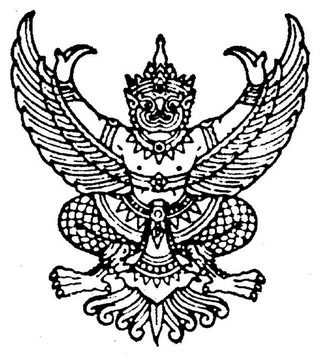 คำสั่งโรงเรียนบ้านนาด่านที่  ๖๕ /๒๕๖๔เรื่อง     แต่งตั้งคณะกรรมการตรวจสอบคุณภาพตนเอง ตามเกณฑ์การตรวจสอบระดับ ๑ ดาว โครงการโรงเรียนคุณธรรม สพฐ.--------------------------------------------------------------	โครงการโรงเรียนคุณธรรม สพฐ. ได้ดำเนินการขับดคลื่อนโดยการจัดกิจกรรมที่หลากหลาย และแนวทางการจัดกิจกรรมโรงเรียนดีต้องมีที่ยืน เป็นกิจกรรมหนึ่งที่มีเป้าหมายเพื่อยกระดับคุณธรรม จริยธรรม ต่อยอดให้นักเรียน ครู ผู้บริหารและบุคลากรทางการศึกษาในโรงเรียนให้มีจิตสำนึกดี ปฏิบัติตนบนพื้นฐานคุณธรรม จริยธรรมที่ดีงาม สอดคล้องกับคุณธรรมอัตลักษณ์ของโรงเรียนหรือกรอบแนวคิดคุณธรรม ๕ ประการ ได้แก่    ๑) ความพอเพียง ๒) ความกตัญญู ๓) ความซื่อสัตย์สุจริต ๔) ความรับผิดชอบ ๕) อุดมการณ์คุณธรรม นอกจากนี้การดำเนินงานดังกล่าวยังเป็นการสร้างนักเรียนดีให้บ้านเมือง สร้างครูดีให้ห้องเรียน สร้างผู้บริหารดีให้โรงเรียน และสร้างโรงเรียนดีให้ชุมชน	อาศัยอำนาจตามมาตรา ๓๙ แห่งพระราชบัญญัติระเบียบบริหารราชการกระทรวงศึกษาธิการ พ.ศ. ๒๕๖๐ แก้ไขเพิ่มเติม ฉบับที่ ๒ พ.ศ. ๒๕๕๓ และมาตรา ๒๗ มาตรา ๘๖ แห่งพระราชบัญญัติระเบียบข้าราชการครูและบุคลากรทางการศึกษา พ.ศ. ๒๕๔๗ พระราชบัญญัติระเบียบข้าราชการครูและบุคลากรทางการศึกษา (ฉบับที่ ๒) พ.ศ. ๒๕๕๑ พระบัญญัติระเบียบข้าราชการครูและบุคลากรทางการศึกษา (ฉบับที่ ๓) พ.ศ. ๒๕๕๓ โรงเรียนบ้านนาด่าน จึงขอแต่งตั้งคณะกรรมการตรวจสอบคุณภาพตนเอง ตามเกณฑ์การตรวจสอบระดับ ๑ ดาว โครงการโรงเรียนคุณธรรม สพฐ. ดังนี้๑. นางคำไผ่   จันทนิด			ผู้อำนวยการโรงเรียน 		ประธานกรรมการ๒. นางจงกลณี  วงษ์จูม			หัวหน้าฝ่ายวิชาการ		รองประธานกรรมการ๓. จ่าสิบตรีไพรวัลย์  หงษ์ประสิทธิ์	 	ตัวแทนครู			กรรมการ๔. นางสาวจุฑามาศ สงวนนาม		ตัวแทนนักเรียน			กรรมการ๕. นายธนเทพ  พานทอง			ตัวแทนกรรมการสถานศึกษา	กรรมการ๖. นายถาวร  นวลสว่าง			ผู้แทนชุมชน			กรรมการ๗. นางสาวสุชาดา  พรมแดง		ครูผู้รับผิดชอบโครงการ 		กรรมการ/เลขานุการมีหน้าที่ ตรวจสอบคุณภาพตนเอง ตามเกณฑ์การตรวจสอบระดับ ๑ ดาว มีเกณฑการตรวจสอบดังนี้
 	๑. โรงเรียนจัดทําแผนปฏิบัติการประจำปีโครงาร/กิจกรรมด้านคุณธรรมที่เป็นระบบต่อเนื่อง
 	๒. โรงเรียนดําเนินการค้นหาปัญหา สาเหตุ กําหนดพฤติกรรมบ่งชี้เชิงบวก และคุณธรรมในการแก้ปัญหากําหนดกิจกรรมอย่างสร้างสรรค์ผู้บริหาร ครูบุคลากร และนักเรียนปฏิบัติตามคุณธรรมอัตลักษณ์ของโรงเรียนหรือกรอบแนวคิดโรงเรียนคุณธรรม สพฐ.
 	๓. โรงเรียนมีการจัดค่ายยุวชนคนคุณธรรม
 	๔. โรงเรียนจัดกิจกรรมคืนคุณธรรมสู่ห้องเรียน
 	๕. นักเรียนประพฤติปฏิบัติตนตามคุณธรรมอัตลักษณหรือกรอบแนวคิด โรงเรียนคุณธรรม สพฐ.
 	๖. ครูมีแผนการจัดการเรียนรู้ที่บูรณาการคุณธรรมอัตลักษณหรือตามกรอบแนวคิดโรงเรียนคุณธรรม สพฐ. โดยผ่านโครงงานคุณธรรมและกิจกรรมอื่น ๆ
 	๗. มีผลงานโครงงานคุณธรรม ระดับห้องเรียน
 	๘. โรงเรียนสะอาด บรรยากาศร่มรื่น สวยงาม ปลอดภัย มีสถานที่ในการปลูกฝังปฏิบัติด้านคุณธรรม
 	๙. นักเรียนมีพฤติกรรมที่พึงประสงค์ตามคุณธรรมอัตลักษณ์หรือตามกรอบแนวคิด โรงเรียนคุณธรรม สพฐ. ไม่น้อยกว่าร้อยละ ๖๐ ของนักเรียนทั้งหมด (ของปีที่ขอรับการตรวจสอบ)
 	๑๐. โรงเรียนสงผลการตรวจสอบตนเองไปให้ผู้อำนวยการให้บุคลากรที่ได้รับมอบหมายปฏิบัติหน้าที่ที่ได้รับมอบหมายโดยเคร่งครัด ให้งานดำเนินไปด้วยความเรียบร้อยอย่าให้เกิดความเสียหาย  และบรรลุตามเป้าหมายและวัตถุประสงค์ที่วางไว้อย่างมีประสิทธิภาพ  		ทั้งนี้   ตั้งแต่บัดนี้เป็นต้นไป 		     	  สั่ง  ณ  วันที่  ๑๐  เดือน  ธันวาคม  พ.ศ.  ๒๕๖๔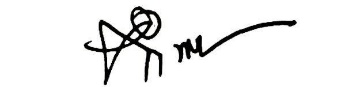 						    (นางคำไผ่  จันทนิด)					        ผู้อำนวยการโรงเรียนบ้านนาด่าน